Step 4: Labeling, Marking, and Documenting Requirements Job AidUse the table below as a reference for labeling, marking, and documenting requirements for the various classifications and modes of transport. This job aid is a component of the free, on-demand CDC training course “Packing and Shipping Dangerous Goods: What the Laboratory Staff Must Know.”Find the course at https://www.cdc.gov/labtraining.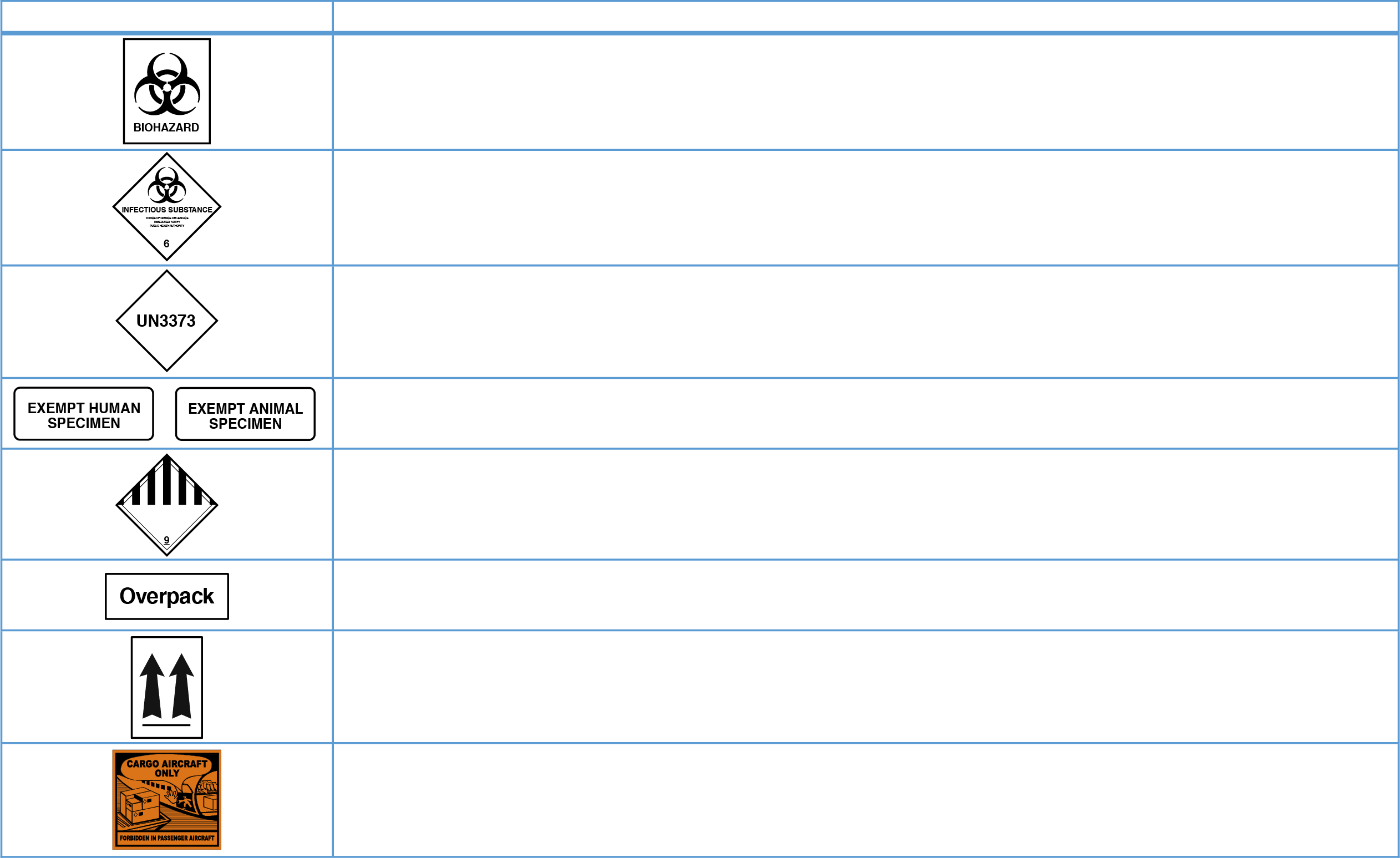 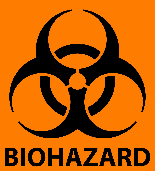 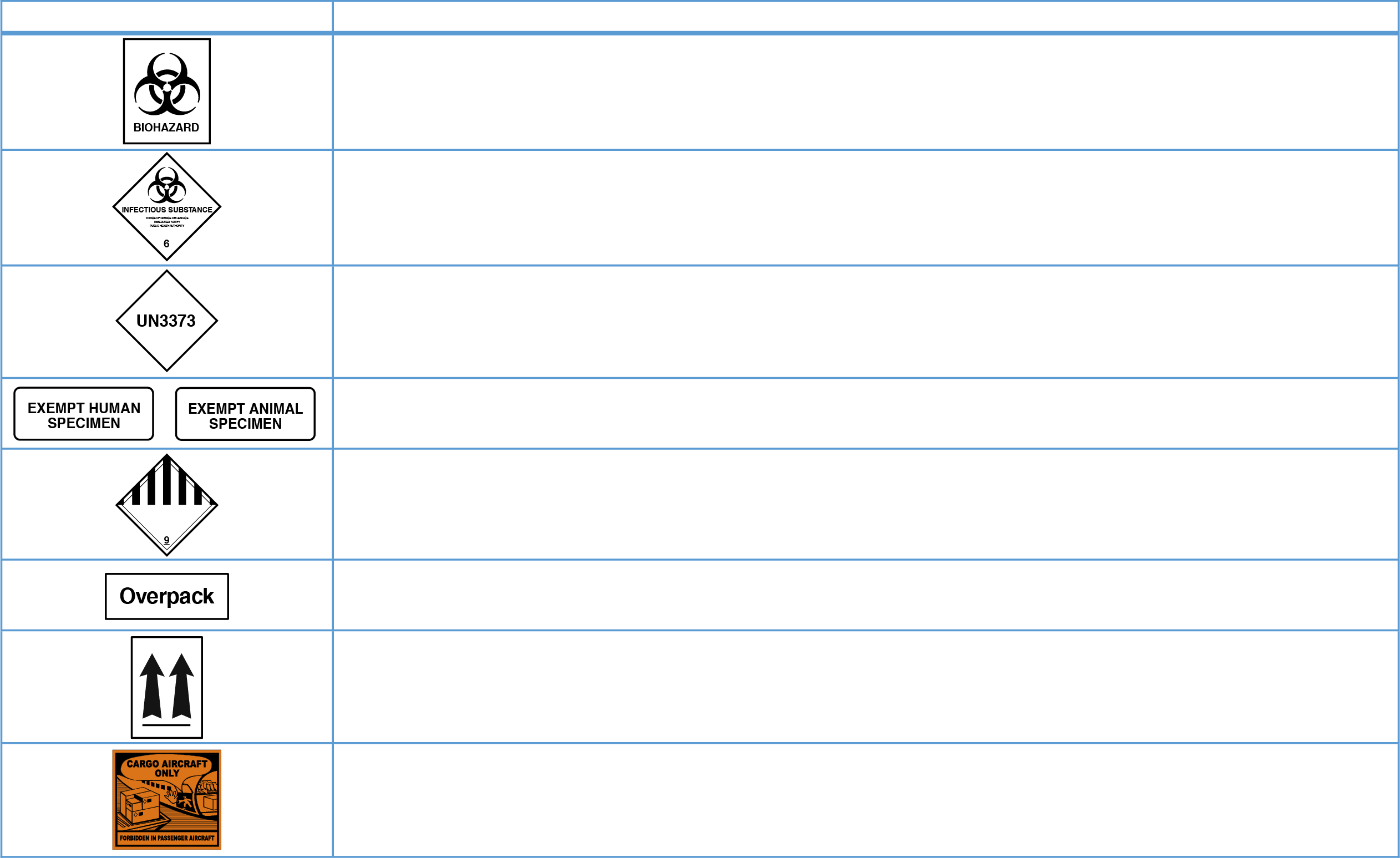 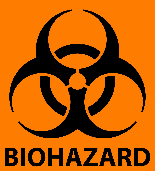 LABELS	DESCRIPTIONSA biohazard symbol is needed on the primary receptacle or secondary packaging if the substance, materials, and containers have blood or other potentially infectious materials (OPIM).Infectious substance labelBiological substance labelExempt human specimen or exempt animal specimen labelsClass 9 Miscellaneous Dangerous GoodsIf an overpack is used, an overpack label is needed. The outer packaging marks and labels should be the same for each inner package and dry ice.Package orientation labels on opposite faces if more than 50 ml of liquidCargo Aircraft Only label when shipping quantities of infectious substance over 50 ml or 50 g by air (Category A)LABELS	DESCRIPTIONS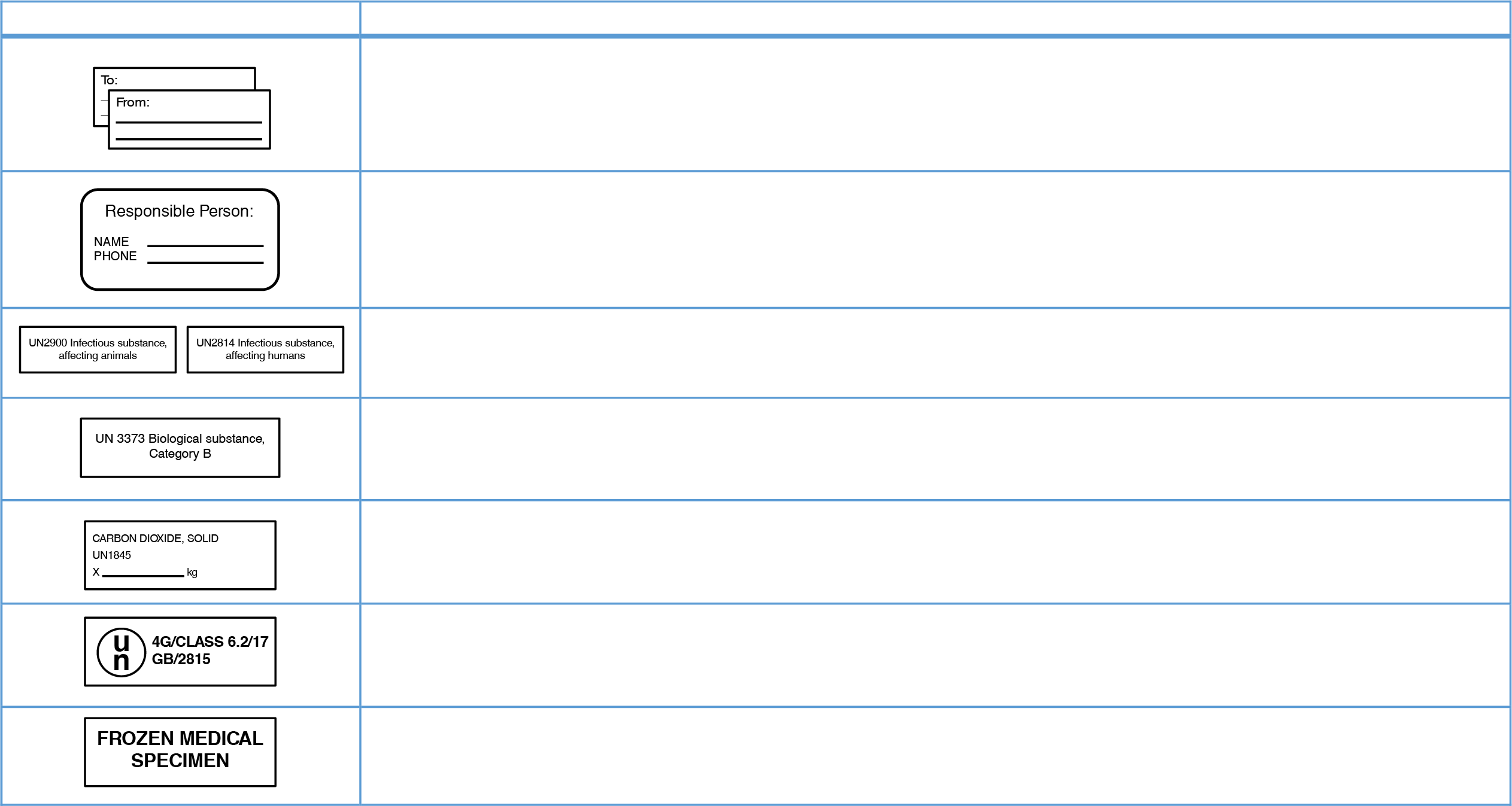 Shipper and consignee informationName and telephone number of the person responsibleUN identification number, UN 2900 or UN2714 and Proper shipping name - Infectious substance, affecting humans or animalsUN identification number, UN 3373, and Proper shipping name - Biological Substance, Category BUN1845 mark, net weight of dry ice in kg, and proper shipping name for Carbon dioxide, solid or Dry IceUN specification markFrozen Medical Specimenv.312202022Mode ofTransportClassificationRequired Labeling & MarkingRequired DocumentationMotor vehicle courierNot subject to DOT regulationsOuter packaging:Shipper and consignee informationNoneMotor vehicle courierCategory BOuter packaging:Biological substance labelShipper and consignee informationUN identification number, UN 3373Proper shipping name - Biological Substance, Category BName and telephone number of the person responsiblePackage orientation labels on opposite faces if more than 50 ml of liquidNoneMotor vehicle courierCategory AOuter packaging:UN specification markInfectious substance labelShipper and consignee informationUN identification number, UN 2814Net quantity of infectious substanceProper shipping name - Infectious substance, affecting humans or animalsName and telephone number of the person responsible for shipment (available 24/7)Package orientation labels on opposite faces if more than 50 ml of liquidItemized list of contentsShipping papers with a 24/7 emergency contact (Shipper’s Declaration can satisfy)Emergency response information, such as Guide 158.Motor vehicle courierDry iceOuter packaging:UN1845 markNet weight of dry ice in kgClass 9 Miscellaneous Dangerous Goods labelProper shipping name - Carbon dioxide, solid or Dry IceCategory B substances should indicate that the material being refrigerated is being transported for diagnostic or treatment purposes (e.g., frozen medical specimens)NoneMode of TransportClassificationRequired Labeling & MarkingRequired DocumentationUSPSSubstances that do not meet Category A or B criteriaFollow DOT ground transport for Category B, omitting the UN identification number, UN3373, and proper shipping name - Biological Substances, Category BNoneUSPSExempt Human Specimen or Exempt Animal SpecimenOuter packaging:Exempt human specimen or exempt animal specimen labelsShipper and consignee informationNoneUSPSCategory BOuter packaging:Biological substance labelShipper and consignee informationUN identification number, UN 3373Proper shipping name - Biological Substance, Category BName and telephone number of the person responsiblePackage orientation labels on opposite faces if more than 50 ml of liquidNoneUSPSCategory ANot allowed for transport by USPSNot allowedUSPSDry iceOuter packaging:UN1845 markNet weight of dry ice in kgClass 9 Miscellaneous Dangerous Goods labelProper shipping name - Carbon dioxide, solid or Dry IceNoneMode of TransportClassificationRequired Labeling & MarkingRequired DocumentationAir transport by IATA member airlines such as FedEx or UPSExempt Human Specimen or Exempt Animal SpecimenOuter packaging:Exempt human specimen or exempt animal specimen labelsShipper and consignee informationAir WaybillAir transport by IATA member airlines such as FedEx or UPSCategory BOuter packaging:Biological substance labelShipper and consignee informationUN identification number, UN 3373Proper shipping name - Biological Substance, Category BName and telephone number of the person responsiblePackage orientation labels on opposite faces if more than 50 ml of liquidItemized list of contentsAir Waybill or Shipping Label generated using proprietary software (e.g., FedEx’s Ship Manager®)Air transport by IATA member airlines such as FedEx or UPSCategory AOuter packaging:UN specification markInfectious substance labelShipper and consignee informationUN identification number, UN 2814Net quantity of infectious substanceProper shipping name - Infectious substance, affecting humans or animalsName and telephone number of the person responsible for shipment (available 24/7)Package orientation labels on opposite faces if more than 50 ml of liquidCargo Aircraft Only label when shipping quantities of infectious substance over 50 ml or 50 gItemized list of contentsAir Waybill or Shipping Label generated using proprietary software (e.g., FedEx’s Ship Manager®)Shipper’s Declaration with a 24/7 emergency contactAir transport by IATA member airlines such as FedEx or UPSDry iceOuter packaging:UN1845 markNet weight of dry ice in kgClass 9 Miscellaneous Dangerous Goods labelProper shipping name - Carbon dioxide, solid or Dry IceShipper’s Declaration filled out for dry ice